            Международный Фонд защиты 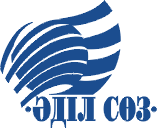 свободы слова «Адил соз» Нарушения свободы слова в Казахстане Сентябрь 2020 годаМеждународный фонд защиты свободы слова «Адил соз» провел исследование  ситуации  в Казахстане с правом на свободу выражения, получения и распространения информации в сентябре 2020 года. Среди сообщений: - Главный санитарный врач Алматы обвинил журналистов в нарушении социальной дистанции во время освещения митинга 13 сентября. - Репортер Азаттыка Хадиша Акаева была грубо задержана полицейскими в Семее. Журналист освещала протестные акции.- Депутат Усть-Каменогорского городского маслихата обвиняет собкора inbusiness.kz в Восточно-Казахстанской области в клевете. - Министр здравоохранения, с августа не выходящий на брифинги с журналистами из-за большой занятости, встретился с избранными блогерами в Алматы в неформальной обстановке.- Апелляционная инстанция оставила без изменения приговор, вынесенный гражданскому активисту Альнуру Ильяшеву.В сентябре 2020 года судами вынесены 5 судебных актов по искам о защите чести, достоинства и деловой репутации к СМИ в связи с осуществлением права на свободу выражения, получения и распространения информации. Из них в пользу ответчиков – 2.В  связи с осуществлением права на свободу выражения в сентябре 2020 года предъявлены:- 4 обвинения в уголовном порядке (в том числе в судебном – 0). - 2 претензия в гражданском порядке (в том числе о защите чести, достоинства и деловой репутации – 1). - 5 обвинений в административном порядке.С начала года предъявлено обвинений и исков:- 44 – в уголовном порядке (из них в судебном – 12);- 25 – в административном порядке;- 51 –  в гражданском порядке. Из них  42 -  претензии и иски о защите чести, достоинства и деловой репутации. Заявленные суммы возмещения морального вреда составили 78 млн. 100 тысяч тенге. Судами взыскано 935 тыс. 993 тенге. ОглавлениеI. ОБЩАЯ СИТУАЦИЯ	2II. ИЗМЕНЕНИЯ В ДЕЙСТВУЮЩЕМ ЗАКОНОДАТЕЛЬСТВЕ	6III. НАРУШЕНИЯ ПРАВ ЖУРНАЛИСТОВ И СМИ	61. Воспрепятствование законной профессиональной деятельности  журналистов и СМИ	62. Задержания журналистов	73. Нападение за журналистов	84. Угрозы журналистам	85. Использование имиджа СМИ	9IV. НАРУШЕНИЯ ПРАВА  НА ПОЛУЧЕНИЕ И РАСПРОСТРАНЕНИЕ ИНФОРМАЦИИ	91. Отказы, ограничения и нарушение сроков предоставления информации	92. Нарушение принципа гласности судебного процесса	143. Необоснованные ограничения доступа к веб-сайтам	15V. ОБВИНЕНИЯ СМИ И ГРАЖДАН  В СВЯЗИ С ОСУЩЕСТВЛЕНИЕМ ПРАВА  НА СВОБОДУ ВЫРАЖЕНИЯ	151. Преследования в уголовном порядке	151.1. Дело Альнура Ильяшева	172. Преследования в гражданском порядке	182.1. Судебные иски	183. Преследования в административном порядке	204. Другое	21I. ОБЩАЯ СИТУАЦИЯСентябрь, 033 сентября находящийся за границей лидер запрещенного в Казахстане движения «Демократический выбор Казахстана» Мухтар Аблязов объявил в социальной сети о планах проведения 25 сентября общенациональной акции протеста во всех регионах Казахстана с требованием отставки властей. В преддверии этой даты в разных районах страны были задержаны десятки активистов, многие были помещены под административный арест, некоторые оштрафованы, сообщает «Радио Азаттык».Сентябрь, 14СМИ Алматинской областиНа брифинге 14 сентября главный санитарный врач Алматы Жандарбек Бекшин обвинил журналистов в нарушении социальной дистанции во время освещения митинга 13 сентября: «Была сделана разметка и для такого количества людей. Люди сначала стояли, но при завершении, в том числе и журналисты ринулись брать интервью, вы видели же, они в желтых жилетах были, в сиреневых, в таких зеленоватых».Кроме того, сообщает КазТАГ, он обвинил журналистов в том, что они хотят, чтобы санэпидслужба заламывал руки участникам митинга.«Ваше желание было, конечно, чтобы бегали мы, штрафовали жителей (..) Почему-то, когда начинаешь штрафовать, вы говорите: «Вот, штрафуете». Когда не штрафуем, тоже плохо. Вы хотите, чтобы кто-то кому-то руки заламывал – этого не было и не будет», - сказал Ж. Бекшин.Сентябрь, 16СМИ Алматинской области15 сентября корреспондент Informburo.kz Серикжан Маулетбай, присутствовавший в Карасайском районном суде Алматинской области на офлайн-заседании, опубликовал пост в Facebook «Как суды рискуют здоровьем слушателей и участников процесса» о несоблюдении судом санитарных требований и о запрете судьи на использование смартфонов.В ответ Карасайский районный суд сообщил, что «на заседании присутствовали более одного сотрудника от одной редакции, что и привело к несоблюдению ими социальной дистанции. Также, замечание председательствующего судьи об ограничении в пользовании телефонами возникло в ходе процесса, поскольку некоторыми журналистами не соблюдались тишина и порядок в судебном заседании. К сожалению, нахождение в зале большого количества журналистов и блогеров привели к этим обстоятельствам».«На следующем процессе, в целях недопущения впредь таких неудобств, присутствие журналистов непосредственно в зале суда будет ограничено, но им будет предоставлена иная возможность освещения процесса», - заявили в суде.Сентябрь, 19Избегающий журналистов министр здравоохранения РК Алексей Цой встретился с избранными блогерами, сообщают журналисты в Facebook. «В Алматы он «в неформальной обстановке» ответил на вопросы избранных блогеров. Кем избранных - вопрос к самому министру и его pr-стратегам. Один из этих стратегов не далее как вчера в очередной раз уверял журналистов, что министр всегда открыт, но у него нет и свободной минуты, поэтому на пресс-конференцию к журналистам он выйдет 30 числа «плюс минус день». Если что, это с 3 августа. Пресс-конференцию совместно с вице-премьером и парой других министров я намеренно не считаю - на том мероприятии нам старательно закрывали рты и ограничивали вопросы, связанные с ковидом, статистикой, предстоящей новой волной» (Facebook, Ирина Севостьянова).Сентябрь, 07Тимур Гафуров, «Наша Газета» (г. Костанай)4 сентября Управление здравоохранения Костанайской области на запрос и.о. главного редактора «Нашей Газеты» Тимура Гафурова представило статистику о количестве заболевших пневмонией, данные которой в разы отличаются от данных, предоставленных правлением 26 августа. Так, по данным управления от 4.09, с 1 августа в регионе был зарегистрирован:- 2951 случай заболевания пневмонией с признаками коронавирусной инфекции;- выздоровели 2 919 пациентов с пневмонией с признаками коронавирусной инфекции;- зарегистрировано 15 случаев смертности пациентов с пневмонией с признаками коронавирусной инфекции".Согласно данным, которые сообщило управление здравоохранения 26 августа, в регионе на 25 августа было зарегистрировано 368 случаев пневмонии, 364 пациента выздоровели и 4 умерли. Сентябрь, 02Ербол Мандибек, Qazaqstan (г. Нур-Султан)Журналист службы новостей государственного телеканала Qazaqstan Ербол Мандибек уволился по собственному желанию. В начале августа он заявил на своей странице в Facebook, что «устал от цензуры». По его словам, руководство канала не дает возможность готовить материалы с критикой в адрес властей. В администрации канала, куда обратился репортер Аззатыка, сообщили, что «никакого ограничения в работе Мандибека не было»В поддержку Ербола Мандибека на своей странице в социальной сети выступила журналист Салтанат Аширбай, обратившись к «свободомыслящим журналистам»: «Я поддерживаю коллегу Ербол Мандибек (которого недавно просили уволиться из телеканала Qazaqstan). Если представителей СМИ будут увольнять за правду, нет авторитета СМИ! Уже который год журналисты, которые выражают свои мнения, уходят с работы «по собственному желанию».С. Аширбай предложила обратиться с петицией к президенту Казахстана.Сентябрь, 22В Казахстане создан профсоюз работников средств массовой информации и телерадиовещания «Baq kasipodaq», сообщает Informburo.kz.Об этом стало известно во время видеоконференции, в которой приняли участие генеральный директор телеканала Astana TV Курманбек Жумагали, директор телеканала "Хабар 24" Ольга Цой, генеральный директор копоративного фонда "Медиа дамыту қоры" Евгений Кочетов, главный редактор газеты "Айқын" Нурмухаммед Байгараев и другие.Профсоюз будет заниматься развитием отечественной медиа-индустрии, повышением роли и статуса журналистов в обществе.Председателем профсоюза избран телеведущий с 30-летним стажем  Зейн Алипбек.Сентябрь, 17Согласно исследованию, проведенному Правовым медиа-центром, за период 1 мая по 31 июля 2020 г. в Казахстане было заблокировано 1404 материала.Из них по решению суда – 13  материалов, связанных с оружием, наркотическими средствами, авторскими правами, порнографией и др. Без суда уполномоченным органом заблокирован доступ к 1391 материалу в порядке, предусмотренном законом «О связи». В их числе 66 - за пропаганду идей экстремизма и терроризма, 8 - за распространение ложной информации. Сентябрь, 1511 сентября на портале государственных закупок размещен лот ГУ «Управление общественного развития Туркестанской области» на услуги информационного мониторинга. В качестве дополнительной характеристики указано: «публикация позитивных имиджевых материалов, информирующих население о социально-экономическом развитии Туркестанской области, о проделанной работе по укреплению общественно-политической стабильности в области, публикация позитивных имиджевых материалов о ходе деятельности акима Туркестанской области, областного маслихата, областных управлений по реализации государственной политики, а также по разъяснению статьи главы государства «Взгляд будущее: модернизация общественного сознания», «Семь граней Великой степи» (на государственном языке)».Плановая сумма – 53 млн. 571 тыс. 428 тенге.Исходя из технической спецификации лота, конкурс объявлен для печатных СМИ, имеющих электронную версию газеты, с основной тематической направленностью  - социально-экономической, литературно-культурной или общественно-политической. Газета должна выходить не реже трех раз в неделю; разовый тираж и подписной тиражи должны быть не менее чем 27 тыс. экземпляров; газета должна доставляться подписчикам в срок не более двух дней со дня ее выхода.Сентябрь, 17Т41,2 млн хочет потратить акимат Алматинской области за три месяца на публикации в средствах массовой информации (СМИ), передает корреспондент агентства «КазТАГ».ГУ «Управление внутренней политики Алматинской области» объявило пять лотов на размещение информационных материалов в СМИ на сумму:- 8 928 571 тенге на «информационное сопровождение деятельности Елбасы, главы государства, парламента, правительства РК, государственных органов и представителей организаций местного самоуправления через республиканский интернет ресурс»;- 11 607 142,86 тенге – лот «Сбор, подготовка и публикация материалов о социально-экономическом развитии региона, информационное сопровождение и разъяснение развития языковой политики, искусства, культуры, туризма, в том числе объектов всемирного наследия ЮНЕСКО в Республике Казахстан через интернет-ресурс»;- 13 000 000 тенге по лоту «Информационное сопровождение и разъяснение хода реализации правовой политики РК, работы профильных ведомств по правовому обеспечению, формированию правовой культуры и правосознания населения в Алматинской области через интернет-ресурсы»;- 3 571 428,57 тенге – по лоту «Информационное сопровождение и разъяснение хода реализации правовой политики РК, работы профильных ведомств по правовому обеспечению, формированию правовой культуры и правосознания населения в Алматинской области через республиканское телевидение»;- 4 166 666,66 тенге по лоту «Сбор, подготовка и публикация материалов по реализации послания главы государства народу Казахстана «Казахстан в новой реальности: время действий» и других государственных программ в Алматинской области на государственном языке через интернет-ресурс».Период оказания услуг – до 31 декабря 2020 года.Сентябрь, 17Т58 млн хотят потратить власти Нур-Султана на статьи в сети о «Дорожной карте занятости» («ДКЗ») в период пандемии коронавирусной инфекции (КВИ) и государственной политике, передает корреспондент агентства КазТАГ. ГУ «Управление внутренней политики города Нур-Султан» опубликовал лот на услуги по размещению информационных материалов в средствах массовой информации. Дополнительная характеристика – разработка информационных материалов о реализации социально-важных и приоритетных направлений государственной политики, освещение в газете на русском языке хода осуществления принимаемых мер по реализации программы «Дорожная карта занятости» в период борьбы с КВИ с распространением в сети интернет; плановая сумма – Т58 035 714,28.Сентябрь, 2221 сентября на портале госзакупок размещен лот ГУ «Управление внутренней  политики и по делам молодежи города Шымкент» на предоставление услуг по подготовке информационных материалов и публикации/размещению в средствах массовой информации. Дополнительная характеристика лота - широкая пропаганда послания президента народу Казахстана, выполнение государственных программ, реализация государственной молодежной политики в городе Шымкент, публикация позитивных имиджевых материалов (статьи, интервью, комментарий, фоторепортажи) о проделанной работе по укреплению социально-экономической, общественно-политической стабильности города, а также публикация позитивных имиджевых материалов о проводимой работе и мероприятиях в области здравоохранения и профилактике коронавируса в городе Шымкент, (публикация материалов на важную тему в соответствии со специальным медиа-планом, разработанным заказчиком), (на государственном и русском языках).Плановая сумма лота - Т15 178 571,42.Как сообщает КазТАГ, по последним официальным данным, в Шымкенте COVID-19 заразились 5187 человек, 66 человек умерли. По указанным показателям город в разрезе регионов Казахстана (с учетом Нур-Султана, Алматы и областей) находится на седьмом месте.II. ИЗМЕНЕНИЯ В ДЕЙСТВУЮЩЕМ ЗАКОНОДАТЕЛЬСТВЕСентябрь, 077 сентября Президент Касым-Жомарт Токаев подписал Указ «О внесении изменений и дополнения в Указ Президента Республики Казахстан от 5 февраля 2016 года № 190 «О проведении отчетных встреч с населением руководителей центральных исполнительных органов, акимов, ректоров национальных высших учебных заведений».Указом постановляется «руководителям центральных исполнительных органов (за исключением министерств обороны, иностранных дел Республики Казахстан) ежегодно в течение второго квартала проводить отчетные встречи с представителями общественности с организацией видео-конференц-связи с регионами, онлайн-трансляций на официальных аккаунтах в социальных сетях и на информационном интернет-ресурсе, определяемом уполномоченным органом в области средств массовой информации». В ходе отчетных встреч руководители исполнительных органов должны информировать о реализуемых в стране реформах, социально-экономическом развитии, «достижении ключевых показателей стратегических планов и задачах по развитию соответствующих отраслей, их проблемах и путях решения, итогах выполнения поставленных задач и достигнутых результатах финансово-хозяйственной деятельности государственными предприятиями, контролируемыми государством акционерными обществами и товариществами с ограниченной ответственностью, за исключением Фонда национального благосостояния (далее - организации с государственным участием)».Сентябрь, 21Министерство внутренних дел РК представило проект приказа «Об утверждении Правил проведения внутреннего  расследования в органах внутренних дел Республики Казахстан». Одним из оснований для проведения внутреннего расследования предлагается ввести пункт «Публикации в СМИ».III. НАРУШЕНИЯ ПРАВ ЖУРНАЛИСТОВ И СМИ1. Воспрепятствование законной профессиональной деятельности 
журналистов и СМИСентябрь, 02Серикжан Маулетбай, Informburo.kz (г. Алматы)Журналист информационного сайта Informburo.kz Серикжан Маулетбай не был подключен к открытому онлайн-заседанию по гражданскому иску предпринимателя к Министерству финансов РК.  Причина отказа неизвестна.Журналист оповещал пресс-службу о намерении освещать судебный процесс заранее.Сентябрь, 20СМИ Усть-Каменогорска (г. Шымкент)Девушка, представившаяся руководителем стройки по воссозданию городища Шымкент, категорически отказала журналистам и блогерам из Усть-Каменогорска не просто снимать городище, но и находиться на объекте. Она сослалась на то, что они «ждут они высокого гостя». Об этом в Facebook написала журналист Зауре Мирзаходжаева. Сентябрь, 09Ирина Старикова, ИА Город (г. Рудный)Корреспондент рудненского сайта ИА «Город» Ирина Старикова 4 августа направила запрос акиму Рудного Бахытжану Газязову, в котором просила разъяснить, по какой причине ей 3 августа был запрещен доступ на встречу заместителя акима Елены Скарединой с предпринимателями, и почему данное мероприятие было объявлено закрытым, если его участникам, то есть предпринимателям, было разрешено снимать происходящее на камеры смартфонов.Через месяц в канцелярии акимата Стариковой сообщили, что ответ был направлен на почтовый адрес издания. Однако никакого письма ИА «Город» не получил. В канцелярии предоставили копию ответа за подписью Елены Скарединой.В ответе сообщается, что доступ на совещание с предпринимателями Рудного журналисту портала iagorod.kz не был предоставлен в соответствии со ст. 20 п. 2 Закона РК «О СМИ». На второй вопрос ответа не было.Как отмечает Старикова, указанный пункт статьи 20 Закона «О СМИ» говорит том, что журналист имеет право посещать государственные органы, организации всех форм собственности и быть принятым их должностными лицами в связи с осуществлением своих служебных обязанностей, присутствовать на всех мероприятиях, проводимых аккредитовавшим его органом, за исключением случаев, когда принято решение о проведении закрытого мероприятия. Согласно ст. 5 Закона РК от 16 ноября 2015 года № 401-V ЗРК «О доступе к информации» право на доступ к информации может быть ограничено только законами и лишь в той мере, в какой это необходимо в целях защиты конституционного строя, охраны общественного порядка, прав и свобод человека, здоровья и нравственности населения.«О чем переживали в акимате? О нравственности населения или защите конституционного строя? Что такого страшного могло произойти или прозвучать на совещании с предпринимателями?», — спрашивает журналист в статье «Закрытые встречи и пустые «отписки»», опубликованной на сайте 9 сентября.2. Задержания журналистовСентябрь, 25Данияр Адилбеков, блогер (г. Семей)Блогер Данияр Адилбеков был задержан во время освещения протестного митинга в Семее и доставлен в полицию. Со слов полицейских, он был «доставлен для выяснения обстоятельств».«Замначальника управления пояснил, что мы (он и журналист Азаттыка Хадиша Акаева) были задержаны, поскольку находились в сквере Победы, где должны были проходить митинги. По их утверждениям, мы были схожи с участниками митинга», — сказал Адилбеков. «То есть то, что [на нас были] жилеты, их не интересовало», — добавил он, упоминая введенное властями правило, обязывающее журналистов, освещающих митинги, иметь при себе отличительный знак в виде жилетки, повязки или наклейки.Сентябрь, 25Хадиша Акаева, Радио Азаттык (Семей)Корреспондент Азаттыка по Восточно-Казахстанской области Хадиша Акаева вечером 25 сентября была грубо задержана полицейскими в Семее, когда она проводила съемку задержания полицией блогера Данияра Адилбекова.  Журналист имела при себе журналистское удостоверение и была одета в опознавательный жилет с надписью «Пресса». При задержании у нее забрали телефон, на который она вела съемку.«Когда меня волокли в автозак, мне поранили палец, сломали ногти и выдрали немного волос», - сказала Акаева.Репортера продержали в полиции около получаса, заставляли подписывать объяснительную, затем отпустили, заявив, что она была задержана «по ошибке».3. Нападение за журналистовСентябрь, 01Марина Низовкина, Виталий Заинтинов,  телеканал «ATAMEKEN BUSINESS» (г. Шымкент)На съемочную группу телеканала «ATAMEKEN BUSINESS»  - корреспондента Марину Низовкину и телеоператора Виталия Заинтинова напал неизвестный мужчина во время съемки сюжета о соблюдении карантинных мер в Шымкенте. Корреспондент Марина Низовкина и  оператор Виталий Заинтинов снимали прохожих на перекрестке улиц. Из кафе, случайно попавшего в кадр, вышел мужчина и стал возмущаться. Он схватил камеру и не отпускал ее 30 минут. Угрожал, что расправится с семьями журналистов и советовал уезжать из города. Неизвестный хватал журналиста за руки и вырывал телефон.  Марина Низовкина вызвала полицию.  Сентябрь, 25Алима Пардашева, the-village.kzНа журналистку Алиму Пардашеву напал мужчина в одном из баров Алматы.«Мы отмечали годовщину моего канала. Я с подругой вышла на улицу, тогда ко мне и подошел этот человек. Он стал рассказывать о себе, затем вдруг вытащил из кармана мой телефон. Я быстро среагировала и смогла его вернуть. Когда я стала спрашивать, зачем он пытается ограбить меня, он стал меня оскорблять, а затем вовсе повалил меня на землю и стал душить», - рассказывает Алима.Факт нападения был зарегистрирован полицией в едином реестре досудебного расследования по статье «Грабеж».26 сентября департамент полиции Алматы сообщил: «по подозрению в совершении ограбления молодой женщины задержан гражданин Р., 1990 года рождения, ранее шесть раз судимый за разбойные нападения и грабежи.Он имеет причастность как минимум к пяти аналогичным преступлениям на территории Медеуского и Бостандыкского районов города. Вещественные доказательства изъяты. Задержанный водворен в изолятор временного содержания». 4. Угрозы журналистамСентябрь, 12Тауирбек Бозекенов (г. Атырау)Журналист из Атырау Тауирбек Бозекенов заявил об угрозах судебными преследованиями из-за его публикаций в Facebook: «Признаться честно – меня уже тошнит быть журналистом в Казахстане. Не понимаю, почему – стоит мне что-то написать, связываются «сверху»: «Убери Тауирбек этот пост», еще что-то напишу – начинают запугивать судом. Хорошо, признаю, однажды я ошибся, но сразу же отредактировал пост, однако не стал его удалять, так как там все было правдой».Журналист в постах пишет об экологической ситуации в атырауском регионе. Угрозы судебными исками поступили после отказа Тауирбекка Бозекенова удалить свои публикации в социальной сети. 5. Использование имиджа СМИСентябрь, 21Туркестанская областьДепартамент полиции Туркестанской области распространил сообщение о пресечении в регионе деятельности организованной преступной группы вымогателей, представлявшихся блогерами и журналистами.«Эта ОПГ, состоявшая из четырех местных жителей, орудовала на протяжении шести месяцев на территории Жетысайского и Махтаральского районов. Они путем вымогательств и мошенничеств завладевали деньгами частных предпринимателей и простых граждан. В общей сложности преступники нанесли ущерб потерпевшим на сумму более Т2 млн. Для придания законности своей деятельности злоумышленники открыли даже фиктивную общественную организацию под видом защиты прав потребителей и борьбы с коррупцией. Роли каждого четко распредели между собой, а для придания важности изготовили «липовые корочки» и визитки. Представлялись своим жертвам блогерами, журналистами и юристами. Все действия преступники снимали на камеру. Под угрозой публикации видеоматериалов в социальных сетях вымогали деньги», - сказал заместитель начальника ДП Туркестанской области Курманбек Сахов.«Организатор и члены преступной группы осуждены к 10 и восьми годам лишения свободы за совершение преступлений, предусмотренных тремя статьями УК РК: части 1 статьи 262 (создание и руководство организованной группой, преступной организацией, а равно участие в них), 194 (вымогательство) и 190 (мошенничество)», - говорится в сообщении полиции.IV. НАРУШЕНИЯ ПРАВА 
НА ПОЛУЧЕНИЕ И РАСПРОСТРАНЕНИЕ ИНФОРМАЦИИ1. Отказы, ограничения и нарушение сроков предоставления информацииСентябрь, 02Злата Удовиченко, «Время» (г. Уральск)Собкору газеты «Время» Злате Удовиченко не удалось дозвониться до исполнителя ее запроса – сотрудницы Антикоррупционной службы по Западно-Казахстанской области Ж. Саткановой. «Начиная с пятницы, примерно каждые 10-15 минут пытаюсь дозвониться в антикор определенному человеку, который был исполнителем ответа на мой запрос. Если сотрудницы антикоррупционной службы нет на месте третий рабочий день, а номер сотового телефона неизвестен, каким образом можно найти этого человека? Отмечу, что за каждый день, отработанный госслужащим или сотрудником любого правоохранительного органа я, как налогоплательщик, плачу из личного кармана. Коллеги и френды, как вы полагаете, могу я знать, где находится этот человек в рабочее время?P.S.  Возможно, исп. Сатканова Ж. просто принципиально не берет трубку городского телефона 98-48-06. Тогда зачем его присылают для связи? Парадокс», - пишет журналист в Facebook.Сентябрь, 02Махамбет Абжан, МИА «КазТАГ» (г. Нур-Султан)Так как в связи с карантинными мерами попасть в здание парламента затруднительно, собкор МИА «КазТАГ» Махамбет Абжан попытался возле здания получить у депутатов информацию об обсуждаемых законопроектах.Как сообщает М. Абжан в Facebook, заместитель председателя Мажилиса Гульмира Исимбаева сначала попросила журналиста «соблюдать дистанцию», а в конечном итоге отказалась отвечать на вопросы.Депутат Суиндик Алдашев «не захотел общаться без аккредитации».Сентябрь, 03Тимур Гафуров, «Наша Газета» (г. Костанай)И. о. главного редактора еженедельника «Наша Газета» Тимур Гафуров 2 сентября отправил запрос акиму Костанайской области, руководителю областного оперативного штаба по противодействию распространению коронавирусной инфекции Архимеду Мухамбетову по поводу статистики заболеваемости пневмонией в регионе. В запросе отмечается, что пресс-служба управления здравоохранения обещала провести 27 августа брифинг о ситуации с пандемией в области, однако брифинг отменили с обещанием ответить на присланные вопросы. Обещание не было выполнено.3 сентября Тимур Гафуров получил ответ и.о. руководителя отдела по контролю за рассмотрением обращений А. Шариповой о том, что обращение журналиста направлено в ГУ «Управление здравоохранения акимата Костанайской области».Как отмечает Тимур Гафуров, в запросе было указано, что он адресован Мухамбетову не только как акиму области, но и как руководителю штаба. Поэтому в нем содержалась просьба дать поручение управлению здравоохранения и информационному штабу о ежедневном предоставлении требуемой информации. В ответе Анары Шариповой не сообщается, было ли дано такое поручение.Сентябрь, 03Pravo.kz (г. Алматы)Редакция Pravo.kz обратилась в  Департамент контроля качества и безопасности товаров и услуг Алматинской области (ДККБТУ) с просьбой  предоставить список сотрудников их ведомства. Руководитель Ергали Сыдыманов отказался предоставить эту информацию, ссылаясь на пункт 11 статьи 10 Закона РК «О государственной службе» и на то, что это информация ограниченного доступа. Редакция обратилась  к заинтересованным лицам Департамента Агентства по делам государственной службы по Алматинской области, Управления здравоохранения Алматинской области и к  прессозащитным организациям с просьбой дать оценку действиям Ергали Сыдыманова как государственного служащего, грубо нарушившего Закон «О доступе к информации».Сентябрь, 08Vlast.kz (г. Алматы)8 сентября в ходе онлайн пресс-конференции в Службе центральных коммуникаций редакция интернет-журнала Vласть спросила у официального представителя Министерства здравоохранения Багдата Кожахметова, почему в статистике по коронавирусу больше не указывается число бессимптомных случаев. Официальный представитель минздрава на вопрос ответить не смог, но пообещал предоставить ответ в ближайшее время. На 10 сентября ответ предоставлен не был. Об этом сообщает главный редактор издания Вячеслав Абрамов в Facebook.Сентябрь, 16СМИ Костанайской областиРуководитель управления здравоохранения акимата Костанайской области Вячеслав Дудник 16 сентября ответил на запрос и. о. главного редактора «Нашей Газеты» Тимура Гафурова о статистике по заболеваемости пневмонией в регионе. Редакция пытается получать эти данные еженедельно.В ответе В. Дудник сообщил, что «информация по заболеваемости пневмонией с признаками коронавирусной инфекции в Костанайской области будет предоставляться ежемесячно». Между тем, отмечают журналисты, сайт coronavirus2020.kz публикует данные о пневмонии ежедневно, но не делает разбивки по регионам, как со статистикой по заболеваемости коронавирусной инфекцией.На этом основании на имя руководителя управления здравоохранения области 21 сентября был направлен повторный запрос, в ответе на который В. Дудник назвал причину, из-за которой сотрудники ведомства могут отвечать на вопросы «НГ» только ежемесячно.Отказ в оперативном предоставлении данных Вячеслав Дудник объяснил сокращением штатов и значительной нагрузкой, возросшей в связи с «подготовкой к возможной второй волне коронавирусной инфекции».«Увеличились обращения средств массовой информации (СМИ), при этом большинство СМИ отнеслись с пониманием и не требуют оперативного предоставления различной информации. К сожалению, запрашиваемая Вами информация будет предоставляться на ежемесячной основе и надеемся, что редакция «Наша газета» также отнесется с пониманием», - говорится в ответе руководителя управления. Сентябрь, 24ОФ «Правовой медиа центр» подготовил открытое письмо Президенту РК, парламенту и «всем госорганам о необходимости менять ситуацию с информацией "для служебного пользования"». «С момента введения карантина гражданское общество столкнулось с тем, что государственные органы без видимых причин все чаще относят информацию к категории ДСП. При этом, как показывает практика, оспорить действия чиновников невозможно, поскольку на соответствующих приказах также стоит гриф ДСП. Так, была засекречена информации о расходовании двух млрд тенге на борьбу с пандемией; о том, какие СМИ получают деньги по линии государственного информационного заказа; о том, каков размер зарплаты депутатов мажилиса парламента.Подобные случаи серьезно ограничивают право граждан на получение информации, создают коррупционные риски и никак не способствуют прозрачности и подотчетности государства», - говорится в обращении.Авторы письма предлагают изменить нормы законодательства в сфере отнесения сведений «Для служебного пользования». Сентябрь, 10Все СМИ10 сентября в Службе центральных коммуникаций при Президенте РК прошел брифинг по теме обучения онлайн.Во время брифинга в прямом эфире журналисты Казахстана обвинили Службу центральных коммуникаций (СЦК) в цензуре, сообщает КазТАГ.«Я не буду задавать вопросы до тех пор, пока вы не вернете в эфир предыдущего коллегу, который не успел до конца задать свои вопросы. Это называется «цензура», господа Служба центральных коммуникаций. А цензура в Казахстане запрещена», - сказала журналист Ирина Севостьянова в ходе брифинга после того, как модератор не дала задать уточняющий вопрос корреспонденту Bloomberg Наубету Бисенову.После слов Севостьяновой корреспонденту Bloomberg дали возможность спросить министра здравоохранения Алексея Цоя о четких критериях ввода и отмены карантина в стране. Этот вопрос журналисты задавали в ходе брифинга неоднократно, требуя назвать четкие критерии, такие как количество заболевших, заполняемость коек и т.п., однако, конкретного ответа так и не получили. Представитель СЦК пообещала, что перенаправит его в профильное министерство и на него ответит представитель минздрава Багдат Кожахметов.Вместо этого сотрудница СЦК, модерировавшая брифинг и заместитель премьер-министра РК Ералы Тугжанов напоминали журналистам о том, что задавать вопросы они могут только по теме брифинга, сообщает КазТАГ.Журналистку Айнур Коскину «отрезали» от эфира, когда задавала прямой вопрос Цою о расхождении статистики - между выздоровевшими и теми, кто был исключен из списка заболевших. «Они входят в список выздоровевших, но продолжают лечение на дому», - примерно вот такой был ответ министра здравоохранения. Об этом сообщает Telegram-канал «БЕСсимптомно».Редакция интернет-журнала Vласть на этом брифинге хотела задать  два вопроса: о вакцинах и о потенциальном запрете на полеты в страны, куда летать сейчас разрешено, но ситуация там ухудшается.«Почему наша редакция решила задать вопросы «не по теме пресс-конференции»? Во-первых, потому что на пресс-конференции присутствуют три министра и вице-премьер и сфера их компентенции позволяет им ответить на эти вопросы. (…) Во-вторых, министры давно не дают пресс-конференций – Цой в последний раз выходил к журналистам больше месяца назад. Потом за него раз в неделю выходил официальный представитель Минздрава, который не обладает компетенцией ответить на многие из вопросов, которые есть у журналистов», - пишет главный редактор интернет-журнала Вячеслав Абрамов в Facebook.Сентябрь, 06Сания Тойкен, «Радио Азаттык» (г. Нур-Султан)Репортер «Радио Азаттык» Сания Тойкен в статье «Жители села под Нур-Султаном требуют решить проблемы с электроснабжением и интернет-связью» сообщает, что ей не удалось получить комментарий в сельском акимате и акимате Целиноградского района Акмолинской области по проблемам сельчан. Чиновники не пришли на встречу с жителями Каражара.Сентябрь, 14Даурен Хаиргельдин, «1 канал Евразия» (Павлодарская область)13 сентября собкор «1 канала Евразия» Даурен Хаиргельдин направил в региональный департамент антикоррупционной службы запрос с просьбой сообщить информацию по одному из расследуемых ведомством уголовных дел. Несмотря на конкретную формулировку запроса, ответ, полученный журналистом, никакой информации по существу не содержал и был формальной отпиской.Сентябрь, 15Георгий Говоров, «Наша Газета» (г. Костанай)Корреспондент еженедельника «Наша Газета» Георгий Говоров 7 сентября отправил запрос акиму Костанайского района Виктору Радченко с просьбой прокомментировать его заявление, сделанное 4 сентября на встрече с жителями села Заречное, о том, что укладка брусчатки вместо нового асфальта возле одного из домов в новом микрорайоне Северный связана не с ожидаемым приездом в регион президента РК, а с проведением форума строителей. В частности, корреспондент спрашивал, почему форум запланировали во время карантина, когда массовые мероприятия запрещены, и кто дал разрешение на снятие нового асфальта, уложенного на средства из госбюджета,15 сентября заместитель акима Костанайского района Булат Бекенов сообщил в ответе на запрос, что форум строителей  действительно был запланирован на 2020 год, но «из-за пандемии COVID-19, которая коснулась всех аспектов жизнедеятельности, с назначением даты её проведения возникли сложности». Ответ на вопрос о том, почему все-таки начали укладывать брусчатку, заведомо зная, что из-за пандемии все мероприятия под запретом, в акимате Костанайского района найти не смогли. На вопросы газеты Б. Бекенов ответил уклончиво.Кроме того, управление контроля качества и безопасности товаров и услуг акимата Костанайского района в ответ на запрос журналиста сообщили, что заявок на проведение форума строителей к ним не поступало.После получения ответа Георгий Говоров неоднократно пробовал напрямую связаться с руководством Костанайского района, но Б. Бекенов наотрез отказался общаться с журналистом, предложив написать ещё один запрос.Сентябрь, 28Даурен Хаиргельдин, «1 канал Евразия» (Павлодарская область)27 сентября собственный корреспондент «1 канала Евразия» по Павлодарской области Даурен Хаиргельдин направил в пресс-службу акимата города Павлодара запрос. Журналист просил разъяснить ситуацию с приборами учета воды с функцией дистанционной передачи данных, установку которых стала требовать от павлодарцев водоснабжающая организация. В положенные законом сроки ответа на запрос журналист не получил.  Сентябрь, 29Информационный портал pavon.kz (г. Павлодар)29 сентября новостная редакция популярного в Павлодаре информационного сайта pavon.kz направила через пресс-службу акимата Павлодарской области запрос. В нем редакция просила областное управление строительства сообщить, с какой целью в северной промзоне Павлодара по заказу управления прокладывают инженерные коммуникации за бюджетный счет к месту предполагаемого завода кальцинированной соды, против строительства которого категорически выступают павлодарцы и экологи. Госорган пообещал ответить на все вопросы СМИ. Вместо этого инициатор строительства скандального завода, ТОО «Павлодар-сода», разослал в редакции павлодарских СМИ релиз, в котором сообщило о безопасности производства кальцинированной соды.Сентябрь, 30Жанагуль Журсин, «Радио Азаттык» (Актюбинская область)Журналист «Радио Азаттык» по Актюбинской области Жанагуль Журсин обратилась к главному врачу Хромтауской районной больницы Асхату Алимжанову по поводу жительницы области, умершей через неделю после родов. Главврач перенаправил репортера в областное управление здравоохранения. В итоге журналист так и не получила ответы на свой запрос.Сентябрь, 30Александр Вервекин, МИА «Казинформ» (Павлодарская область)Собственный корреспондент МИА «Казинформ» Александр Вервекин 31 августа направил в департамент экологии Павлодарской области запрос. Журналист просил сообщить  информацию по многим проблемным вопросам - несанкционированным свалкам, принятым мерам по их ликвидации и другим. Всего в запросе было десять конкретных вопросов. Ответа на свое обращение журналист ждал весь сентябрь, но так его не получил, несмотря на постоянные телефонные звонки к руководству департамента и напоминаниях про запрос.  2. Нарушение принципа гласности судебного процессаСентябрь, 17СМИ Акмолинской областиСудья Акпар Военного гарнизона Акмолинской области попытался запретить журналистам публиковать показания свидетелей по делу генерал-майора Кайрата Копбаева, сообщает SotReport.kz.17 сентября судья начал заседание с обращения к журналистам: «показания свидетелей, до того, как все свидетели дадут показания, не должны нигде публиковаться». Судья мотивировал запрет ст. 370 ч. 1 УПК РК. По мнению суда, публикация показаний – нарушение этой статьи, а значит порядка допроса свидетелей.Процесс по обвинению генерала в получении взятки проходит в открытом режиме.Сентябрь, 25СМИ АлматыРедакция МИА «КазТАГ» обратилась с запросом в Верховный суд и Генеральную прокуратуру по поводу фактов нарушений принципа гласности судебного процесса, о которых в социальных сетях сообщали журналисты.«Судебное разбирательство без соблюдения требований о гласности свидетельствует о нарушении норм процессуального права. Если судья намеренно ограничил доступ журналистов, то такие действия становятся предметом для обсуждения комиссии по судейской этике филиала Союза судей соответствующего региона», - сообщили в Верховном суде, отвечая на запрос редакции.Как уточнили в высшем судебном органе, «в случае признания в действиях судьи факта нарушения норм профессиональной этики комиссия направляет материалы в отношении него в судебное жюри при Высшем судебном совете для решения вопроса о привлечении к дисциплинарной ответственности».Заместитель генпрокурора Марат Ахметжанов в ответе на запрос «КазТАГа» отметил, что «основанием для рассмотрения судебным жюри материалов в отношении судьи являются представление председателя Верховного суда, решения пленарных заседаний областных судов и Верховного суда, сведения и факты, содержащиеся в публикациях средств массовой информации, обращения физических и юридических лиц, подтвердившиеся по итогам проверок, решения комиссий по судейской этике (статья 38-1 Конституционного закона). Таким образом, рассмотрение вопроса о привлечении судьи к дисциплинарной ответственности в компетенцию органов прокуратуры не входит».Сентябрь, 17С момента, как в связи с пандемией коронавируса и введения карантинных мер судебные процессы стали проводиться в режиме онлайн, возросло число жалоб на некачественную связь, неравные права сторон в суде, несоблюдение требований судебного разбирательства и игнорирование обращений, сообщает Азаттык.Азаттык сообщает об ограниченных правах, с которыми сталкиваются в ходе онлайн-процессов адвокаты и обвиняемые.По поводу освещения судебных заседаний один из учредителей «Лиги судебных репортеров» Серикжан Маулетбай в интервью  «Радио Азаттык» говорит, что в начале не было четкого алгоритма допуска журналистов на процессы. Он был принят только после обращения в Верховный суд. В алгоритме было сказано, что за несколько дней необходимо оповещать заведующего канцелярией: «Изначально говорилось, что достаточно устного обращения. Позднее судьи начали просить письменные заявления. В итоге нас не допускали по разным причинам. Лично меня по многим резонансным уголовным делам не допускали на судебные процессы».По мнению Маулетбая, карантин очень удобен для судебной власти, которой не нравится прозрачность процесса.3. Необоснованные ограничения доступа к веб-сайтамСентябрь, 25Махамбет Абжан, МИА «КазТАГ» (г. Нур-Султан)Гражданский активист и журналист Махамбет Абжан сообщил в аккаунте в Facebook о проблемах с интернетом возле торгового центра «Жаннур», объявленного местом для проведения протестной акции. «Эфир не идет», - пишет журналист.V. ОБВИНЕНИЯ СМИ И ГРАЖДАН 
В СВЯЗИ С ОСУЩЕСТВЛЕНИЕМ ПРАВА 
НА СВОБОДУ ВЫРАЖЕНИЯ1. Преследования в уголовном порядкеСентябрь, 03Орынбай Охасов (г. Уральск)В Уральске полиция возбудила уголовное расследование в отношении активиста Орынбая Охасова. Об этом гражданский активист узнал 3 сентября на допросе, где ему сообщили, что поводом стал пост, опубликованный в Facebook.«Сказали, что дело завели — призыв к перевороту — за пост в Facebook’е от 2 августа, который был написан, когда мой аккаунт взломали», — заявил Азаттыку Охасов. Департамент полиции Западно-Казахстанской области подтвердил, что в отношении Охасова заведено дело по статье 405, часть 2, Уголовного кодекса («Участие в деятельности общественного или религиозного объединения или иной организации, в отношении которых имеется вступившее в законную силу решение суда о запрете их деятельности или ликвидации в связи с осуществлением ими экстремизма или терроризма»). По информации полицейских, Охасов выложил пост с призывами к антиправительственным митингам.О том, что аккаунт взломан, Охасов рассказывал Азаттыку еще 2 августа. В этот день Охасов намеревался выехать в столицу для участия в поминальном мероприятии по погибшему в стенах следственного изолятора активисту Дулату Агадилу.«Меня перехватили на вокзале, не пустили на поезд. Мой аккаунт в Facebook’е взломали, от моего имени написали пост с призывом к митингам, к свержению власти», — заявил тогда Охасов.Сентябрь, 17Айгуль Утепова, блогер (г. Нур.Султан)Блогер и журналист Айгуль Утепова помещена под арест, сообщает «Радио Азаттык».По словам ее дочери, Айгуль Утепову  арестовали за «посты в Facebook'e» по обвинению в «Участии в деятельности общественного или религиозного объединения или иной организации, в отношении которых имеется вступившее в законную силу решение суда о запрете их деятельности или ликвидации в связи с осуществлением ими экстремизма или терроризма» (ст. 405, ч. 2 УК РК).17 сентября в доме Айгуль Утеповой был проведен обыск в связи с возбужденным уголовным делом. В ходе обыска изъята оргтехника и мобильный телефон. «Я сама никогда не участвовала ни в ДВК, ни в других организациях. Думаю, приказ о том, что меня нужно закрыть, пришел сверху. Думаю, что всех подозрительных людей хотят закрыть перед митингом 25 сентября. Потому что не только в отношении меня придумали уголовное дело», - рассказала блогер Exclusive.kz.20 сентября Айгуль Утепова по постановлению суда помещена под домашний арест до 18 ноября. Суд постановил в отношении Утеповой следующие ограничения: полный запрет выхода из жилища, за исключением посещения медучреждений «по состоянию своего здоровья и близких родственников». Айгуль должна отвечать на контрольные телефонные звонки и являться к следователю.Сентябрь, 23Ермек Тайчибеков (г. Алматы)23 сентября блогер Ермек Тайчибеков был задержан по подозрению в разжигании розни (ст. 174 УК РК)  и вечером этого же дня водворен в изолятор временного содержания в Алматы.При аресте у него изъяли компьютер и мобильные телефоны. Марлен Тайчибеков, брат Ермека Тайчибекова, сообщил Азаттыку, что Ермек позвонил ему с телефона одного из полицейских и сообщил о задержании предположительно из-за его интервью, в котором он критикует национальную политику казахстанских властей и которое было размещено в видеохостинге YouTube.Сентябрь, 24Мурат Байдаулетов (Туркестанская область)24 сентября постановлением Толебийского районного суда Туркестанской области активист Мурат Байдаулетов был помещен под домашний арест. Как сообщает «Радио Азаттык», 54-летний житель Толебийского района Мурат Байдаулетов подозревается по статье «Распространение заведомо ложной информации» (ст. 274 УК РК). Однако в постановлении об избрании меры пресечения в виде домашнего ареста сказано, что в период с 6 июня 2019 года по 17 августа 2020 года Байдаулетов «на территории Туркестанской и Акмолинской областей участвовал в деятельности движений «Демократический выбор Казахстана» и «Көше партиясы», запрещенных казахстанским судом. В постановлении отмечено, что Байдаулетов отверг предъявленные ему обвинения.Ранее, 14 сентября, Коалиция по вопросам безопасности и защиты правозащитников PANA выступила с заявлением по поводу преследования блогеров и гражданских активистов по 274-ой статье УК.«Преследование блогеров и гражданских активистов по 274-ой статье УК, может поставить крест на гражданских инициативах по выявлению коррупционных составляющих в действиях государственных служащих и работников коммерческих структур», - говорится в заявлении.«Возбуждение уголовных дел по статье 274 без достаточных оснований, без попыток прийти к консенсусу в рамках гражданского права, позволяет считать, что использование этой статьи имеет своей целью не допустить критики в отношении должностных лиц и крупного бизнеса, зачастую аффилированного с государством. Это создает серьезную опасность как для средств массовой информации Казахстана, так и для активных граждан, которые реализуют свое конституционное право на свободу выражение мнения и участие в управлении страной», - считают правозащитники. 1.1. Дело Альнура ИльяшеваГражданский активист Альнур Ильяшев был задержан полицией 17 апреля и с санкции суда от 18 апреля помещен под арест на два месяца по подозрению в «распространении заведомо ложной информации во время чрезвычайной ситуации» (ч. 4 п. 2 ст. 274 УК РК).Адвокат Ильяшева Нурлан Рахманов сообщил, что в основе обвинения лежит решение суда, вынесенное в 2019 году в пользу партии «Нур Отан» и четырех членов партии.  Суд признал распространенную тремя гражданскими активистами – Альнуром Ильяшевым, Маратом Турымбетовым и Санавар Закировой информацию о том, что «Нур Отан»  препятствует им в создании партии «Наше право», не соответствующей действительности.  24 января 2020 года решение суда вступило в законную силу, а 25 мая Верховный суд отказал ответчикам в пересмотре судебных актов в кассационной инстанции. «Следствие, используя это решение суда и ссылаясь на то, что Ильяшев якобы продолжал огульно критиковать партию «Нур Отан» и правительство, начало делать вырезки из его выступлений, в частности [из выступления] 20 марта 2020 года, когда активисты выступали перед зданием акимата» - считает адвокат Ильяшева.22 июня районный суд № 2 Медеуского района Алматы под председательством судьи З. Махарадзе приговорил гражданского активиста Альнура Ильяшева к трем годам ограничения свободы с привлечением его к принудительному труду по 100 часов ежегодно.Приговором суда в отношении гражданского активиста установлен пробационный контроль на весь период наказания. Суд назначил Альнуру Ильяшеву дополнительное наказание в виде лишения права заниматься общественной и публичной деятельностью «по добровольному обслуживанию политических, культурных, профессиональных нужд общества», создавать и принимать участие в деятельности политпартий, общественных объединений, фондов сроком на пять лет.Альнур Ильяшев  считает приговор узаконенным механизмом зашить ему рот.Сентябрь, 07Фонд Клуни «За справедливость» (Clooney Foundation for Justice, CFJ), основанный голливудским актером Джорджем Клуни и его женой юристом Амаль Клуни, выступил в поддержку гражданского активиста Альнура Ильяшева.7 сентября на официальном сайте фонда опубликовано заявление и консультативное заключение CFJ, которое адвокат А. Ильяшева  Таир Назханов представил в Алматинский областной суд 6 сентября.Фонд Клуни «За справедливость» считает, что Казахстан нарушил право Ильяшева на справедливое судебное разбирательство, предусмотренное статьей 14 Международного пакта о гражданских и политических правах. В заявлении фонда говорится, что проходивший в онлайн-режиме суд первой инстанции, во время которого были сбои со связью, «попрал право на защиту» содержавшегося в СИЗО активиста, лишив его возможности конфиденциального общения с адвокатом.CFJ называет осуждение Альнура Ильяшева за посты с критикой в адрес властей «прямым посягательством на его право на свободу выражения мнения» и призывает Алматинский городской суд устранить нарушения прав активиста, отменить приговор и оправдать Ильяшева.Сентябрь, 088 сентября Алматинский городской суд начал рассмотрение апелляционной жалобы Альнура Ильяшева. Суд приобщил заключение Фонда Клуни к делу.Судебная коллегия отклонила ходатайства стороны защиты о допросе эксперта Акбаровой, проводившей экспертизу постов Ильяшева, о признании партии «Нур-Отан» потерпевшей стороной на том основании, что партия не заявляла ходатайства об этом. Также суд отклонил ходатайство о заслушивании аудиозаписи, сделанной адвокатом Н. Рахмановым в следственном суде при разрешении ходатайства о мере пресечения Ильяшева. «Имеется высказывание следственного судьи, что все материалы, представленные органом уголовного преследования, где судья утверждает, что это гражданское дело. Оно противоречит тому, что изложено в постановлении», - заявил Рахманов. Сентябрь, 1515 сентября судебная коллегия Алматинского городского суда оставила без удовлетворения жалобу Альнура Ильяшева.«Коллегия пришла к выводу, что все-таки в ваших действиях имеется состав предъявленного вам обвинения, что вина ваша доказана материалами дела, собранными доказательствами. Учитывая ситуацию с коронавирусом в тот период, когда люди были в панике буквально, ваши посты, конечно, сыграли негативную роль. Поэтому мы пришли к выводу, что вы все-таки виновны. Также мы учили вашу позицию, что вы хотите дальше бороться... Поэтому, пожалуйста, мы тоже не обидимся, если вы напишите в Верховный суд и международные организации. Будем смотреть, что из этого получится», - приводит слова судьи Бектемировой сайт Vlast.kz.Сентябрь, 16Фонд Клуни «За справедливость» (CFJ) выразил разочарование решением Алматинского городского суда оставить в силе обвинительный приговор, вынесенный казахстанскому активисту Альнуру Ильяшеву за критику в адрес правящей партии «Нур Отан» в социальной сети Facebook, сообщает Азаттык. В организации также выразили надежду, что «несправедливый приговор будет отменен».2. Преследования в гражданском порядке2.1. Судебные искиСентябрь, 15Елена Семёнова (г. Павлодар)Как сообщалось, исправительное учреждение ЖД-158/1 г. Тараза обратилось в Павлодарский городской суд с иском о защите деловой репутации к правозащитнице, занимающейся правами заключенных, Елене Семёновой и К. Бабаеву.Поводом стал пост Семёновой, размещенный в Facebook 13 мая 2020 г. с названием «Мне кажется, что в закрытых учреждениях скоро можно будет купить все что угодно, даже танк». Пост сопровождается видеообращение осужденного К. Бабаева.Истец просит признать доводы из видеообращения не соответствующими действительности порочащими деловую репутацию истца и опубликовать опровержение в соцсети.14 сентября в суд поступило заявление исправительного учреждения об оставлении иска без рассмотрения.На этом основании 15 сентября суд вынес соответствующее определение. Сентябрь, 15Елена Семенова, правозащитник (г. Павлодар)15 сентября Павлодарский областной суд оставил без изменения решение городского суда от 2 июня, об удовлетворении иска о защите деловой репутации ГУ «Учреждение УК-161/2 КУИС МВД РК» (г. Костанай) к правозащитнице Елене Семеновой. Напомним, заявление в суд последовало после опубликования ею в социальной сети Facebook 26.10.2019 г., 06.01.2020 г. и 21.01.2020 г. постов о заявлениях заключенных этой колонии о предполагаемом жестоком обращении и бездействии органов безопасности.Учреждение УК-161/2 в своем иске утверждает, что ранее «в ходе проведенной 12 октября службой внутренней безопасности департамента уголовно-исполнительной системы Костанайской области проверки данные факты не подтвердились».Истец требовал признать сведения не соответствующими действительности и порочащими деловую репутацию ГУ, обязать Семенову опубликовать их опровержение.Требование Учреждения УК-161/2 правозащитница должна исполнить в течение 10 календарных дней со дня вступления решения в законную силу.Также, 29 сентября апелляционная инстанция узаконила решение Павлодарского городского суда, вынесенного 2 июля по иску о защите деловой репутации Учреждения ЕС-164/4 поселка Заречный Алматинской области. Истец требовал признать сведения, распространенные Еленой Семеновой в Facebook об избиении осужденного Санина сотрудниками колонии (посты от 14 и 17 апреля 2020 г.) не соответствующими действительности, порочащими деловую репутации учреждения и обязать ответчика опубликовать их опровержение.Судья Г. Юсупова полностью удовлетворила иск УЕС-164/4. Помимо опровержения, Елена Семенова должна возместить расходы специалисту А. Бейсембаеву за производство филологического заключения в размере 99828 тенге.  Сентябрь, 18Ekaraganda.kz (г. Караганда)18 сентября Специализированный межрайонный экономический суд Карагандинской области оставил без рассмотрения иск о защите деловой репутации аквапарка «Дельфин» (ТОО «Жарык Сарыарка») к информационному агентству Ekaraganda.kz в связи с поступившим от истца заявлением.Напомним, поводом для разбирательств послужила опубликованная на сайте информагентства история девушки, которая утверждает, что за месяц работы в аквапарке «Дельфин» она не получила оплаты за труд, а на все ее требования об официальном трудоустройстве на работу ей было отказано.  В материале редакция сообщила, что директор аквапарка общаться с журналистами по этому факту отказался. Сентябрь, 28Дос Ильяшев (г. Алматы)28 сентября Алматинский городской суд оставил без изменения решение Турксибского районного суда Алматы, вынесенное по иску о защите чести, достоинства и деловой репутации депутата маслихата Алматы от партии Nur Otan, бизнесмена Вячеслава Банщикова. Апелляционная жалоба ответчиков оставлена без удовлетворения.Напомним, ответчиками по иску выступали алматинец Дос Ильяшев и ТОО «Керемет Су СКЕ» (владелец бренда воды Samal).Поводом для судебного разбирательства стала видеозапись, опубликованная Досом Ильяшевым 2 марта 2020 года в Facebook в рубрике по выявлению фактов «распила» государственного бюджета.  В частности, о тендере на закуп питьевой воды марки Samal, владельцем которой, по утверждению Доса Ильяшева, является Вячеслав Банщиков. Депутат опровергает свою причастность к воде Samal. В. Банщиков требовал признать распространенные сведения не соответствующими действительности, порочащими его честь и достоинство, обязать Доса Ильяшева опровергнуть их в социальной сети и взыскать с ответчиков 1 млн. тенге солидарно.Суд удовлетворил исковые требования частично. Публикация Д. Ильяшева признана не соответствующей действительности и порочащей истца. Дос Ильяшев должен опубликовать ее опровержение и выплатить Банщикову 50 тыс. тенге в счет возмещения морального вреда. 3. Преследования в административном порядкеСентябрь, 30Жанар Асылханова, inbusiness.kz  (Усть-Каменогорск)Депутат Усть-Каменогорского городского маслихата Юлия Миронова обратилась в полицию с обвинением собкора inbusiness.kz в Восточно-Казахстанской области Жанар Асылхановой в административном правонарушении – клевете (ст. 73-3 КоАП РК).Об этом журналист узнала в субботу, когда к ней позвонил сотрудник правоохранительных органов Ерсан Нурканов, чтоб разобраться в заявлении.Как выяснилось, руководитель ТОО «Восток Автопром» Юлия Миронова потребовала привлечь к ответственности автора публикации «В Усть-Каменогорске разгорается скандал вокруг новых дорожных знаков» и других лиц, написавших пост в социальных сетях, СМИ, перепостивших публикацию о скандале вокруг новых дорожных знаков, закупленных по тендеру государственных закупок. «При опубликовании текста возникла неточность, что сразу же было исправлено. Словосочетание «тогда было изготовлено два знака» исправлено на «тогда было изготовлено по два знака на 20 мест». Заявитель подтвердила в полиции, что корректировка в статью была внесена, но не было опровержения и извинений, статью перепостили в таком виде другие СМИ и блогеры, и все это, по ее словам, негативно отразилось на ней, на ее здоровье и деловой репутации», - сообщает inbusiness.kz. После чего поступило заявление в полицию.До этого, отмечает редакция, Юлия Миронова не обращалась к журналисту или редакцию с требованием исправить ошибку. Вместо этого она опубликовала видеообращение в Instagram на имя президента и первого зампреда Nur Otan, в котором попросила «остановить поток негативных статей в ее сторону» и что без помощи с их стороны ей «не справиться с махиной лжи»Сентябрь, 21Миршат Сарсенбаев (п. Карабалык, Костанайская область)Видеоблогер из п. Карабалык Миршат Сарсенбаев 14 августа разместил на своей странице «ВКонтакте» пост «ЗА ПИВОМ И ЧЕЧЕЛОМ!!! КОРРУПЦИЯ РАЙОННОГО МАСШТАБА», сопровожденный фотографиями и видеозаписью. В тексте поста сообщалось: «В 18 ч. 37 мин. 14.08.2020 г. Использование служебного автомобиля в личных целях, заместителя акима Карабалыкского района г-на АУЖАНОВ А. К гос номер 862 AR _10. ОБЯЗАТЕЛЬНО ПЕРЕДАМ МАТЕРИАЛЫ В АНТИ-КОР».15 августа 2020 года заместитель акима Карабалыкского района Азамат Аужанов подал заявление в Карабалыкский районный отдел полиции о привлечении Сарсенбаева к административной ответственности по ст.73-3 КоАП РК (клевета). Полиция возбудила административное дело в отношении блогера и передала его в Карабалыкский районный суд. В суде Аужанов не оспаривал, что в рабочее время приезжал на служебной автомашине к магазинам, чтобы проверить соблюдение людьми дистанции около банкоматов, встретиться с другим заместителем акима, «чтобы сообщить о необходимости проверки банкоматов в части соблюдения карантинных мер, то есть по рабочему вопросу».Суд счел доводы акима необоснованными, так как «рабочие вопросы между государственными служащими на уровне заместителей акима района решаются в рабочее время, на рабочем месте, но никак не на улице».Нелогичными доводами, по мнению суда, является то, что два заместителя акима района работают в одном акимате, находятся в одном здании, не видят друг друга и приветствуют лишь вечером. Также нелогично то, что заместитель акима района Аужанов А.К., специально приехавший к дому заместителя акима района Жабулова Т.А. для разговора по рабочему вопросу, не стал решать вопросы, а лишь, поздоровавшись, уехал.Судом установлено, что в микрорайоне Черемушки банкоматы отсутствуют, «в связи с чем доводы Аужанова А.К. об инспектировании банкоматов являются необоснованными».Кроме того, «из существа публикации Сансенбаева М.Ж. следует, что он не обвиняет Аужанова А.К. в совершении коррупционного, тяжкого или особо тяжкого преступления».20 августа районный суд прекратил административное дело в отношении блогера в виду отсутствия в его действиях состава правонарушения.21 сентября апелляционная коллегия Костанайского областного суда оставила постановление райсуда без изменения, апелляционную жалобу Аужанова А.К. – без удовлетворения. Сентябрь, 17, 29Данияр Утегулов (г. Талдыкорган)Департамент полиции Алматинской области возбудил административное производство в отношении жителя Талдыкоргана Данияра Утегулова. Поводом стал рекламный видеоролик, выявленный полицией при мониторинге Instagram.В нем Д. Утегулов изображает полицейского, который заходит с проверкой в магазин запчастей, а выходит оттуда с двумя купленными шинами. При этом он сокрушается, что у него нет машины.Полиция обвинила Утегулова в совершении правонарушения по двум статьям – «Клевета» (ст. 73-3 КоАП РК) и незаконном ношении (использовании) форменной одежды и спецобмундирования (ст. 675 КоАП РК).17 сентября суд прекратил производство, возбужденное по ст. 675 за отсутствием состава административного правонарушения в действиях жителя Талдыкоргана.«…необходимо отметить, что форменная одежда Утегулова Д.Е. на видеоролике не соответствует полному, специальному обмундированию форменной одежды органов внутренних дел…», - говорится в постановлении суда.29 сентября суд также прекратил производство, возбужденное по ст. 73-3 административного кодекса: «из представленных в качестве доказательств видеозаписи отсутствуют сведения, порочащие честь и достоинство конкретного лица. Также в протоколе об административном правонарушении не указано, в отношении какого лица конкретно имеется распространение ложных сведений, порочащих честь и достоинство». В этой связи суд считает, что в действия Данияра Утегулова нет состава административного правонарушения, предусмотренного частью 2 статьи 73-3 КоАП РК.Сентябрь, 25Житель Житикары (Костанайская область)Житикаринский районный суд Костанайской области рассмотрел дело 40-летнего жителя Житикары А., разместившего на своей странице в соцсети «Одноклассники» три фотографии с изображением людей с автоматами и надписями на арабском языке. Религиоведческая экспертиза показала, что изображения имеют прямое отношение к экстремистской организации «Движение Талибан», а контент содержит идеологию, направленную на подрыв безопасности государства.Суд признал гражданина А. виновным в совершении правонарушения по ст. 453 ч. 3 КоАП РК (хранение и распространение на территории РК продукции средств массовой информации экстремистских материалов). За совершенное правонарушение он должен выплатить штраф более 180 тысяч тенге. Решение суда вступило в законную силу.В суде обвиняемый свою вину признал. Он пояснил, что скачал фотографии в интернете, потому что они ему понравились.4. ДругоеСентябрь, 15«Хорошее дело» (г. Рудный)«Наша Газета» (г. Костанай)Корреспондент газеты «Хорошее дело» Николай Ежелев 15 сентября прислал письмо в редакцию еженедельника «Наша Газета» по поводу нарушения его авторских прав. Журналист утверждает, что для иллюстрации статьи «Кто спасет реки от «паутины»?» (рубрика «Рыбацкий клуб») редакция использовала фото, сделанное им, и попросил в следующий раз указывать имя автора.17 сентября и.о. главного редактора «Нашей Газеты» Тимур Гафуров отправил ответ о том, что с автором статьи проведена беседа о недопустимости использования чужих фотографий в материалах, публикуемых «Нашей Газетой». Выяснилось, что данное фото предоставил Юрий Стряпчев (один из героев публикации) из своего личного архива, не указав автора. Редакция принесла Николаю Ежелеву извинения и предложила оплатить гонорар за использование его контента по цене, установленной в «Нашей Газете».В свою очередь «Наша Газета» также предъявила претензии корреспонденту газеты «Хорошее дело» Николая Ежелеву по поводу нарушения ее авторских прав.Как сообщается в письме и.о. главного редактора «Нашей Газеты» Тимура Гафурова, статья «А колесо и ныне там…», опубликованная на сайте газеты «Хорошее дело» за подписью Н. Ежелева 16 сентября, представляет собой компиляцию из трех материалов корреспондентов «Нашей Газеты» Галины Катковой и Георгия Говорова с небольшими вставками Ережепова. В этой статье «Наша Газета» никак не упоминается, несмотря на то, что в публикации использованы ответы на запросы чиновникам, которые делали корреспонденты «Нашей Газеты».«НГ» уже не в первый раз обращается к Ежелеву по поводу использования материалов без указания авторов и активной ссылки. Раньше он просто полностью перепечатывал статьи из «НГ» под своим именем, затем стал делать перепосты с активными ссылками, но вскоре занялся компиляцией и от указания авторства отказался полностью.Мониторинг подготовлен по сообщениям корреспондентов Фонда «Адил соз» и информации из открытых источников. Руководитель мониторинговой службы фонда «Адил соз» Елена Цой e-mail: lena@adilsoz.kzПо всем вопросам мониторинга вы можете также обратиться info@adilsoz.kz 